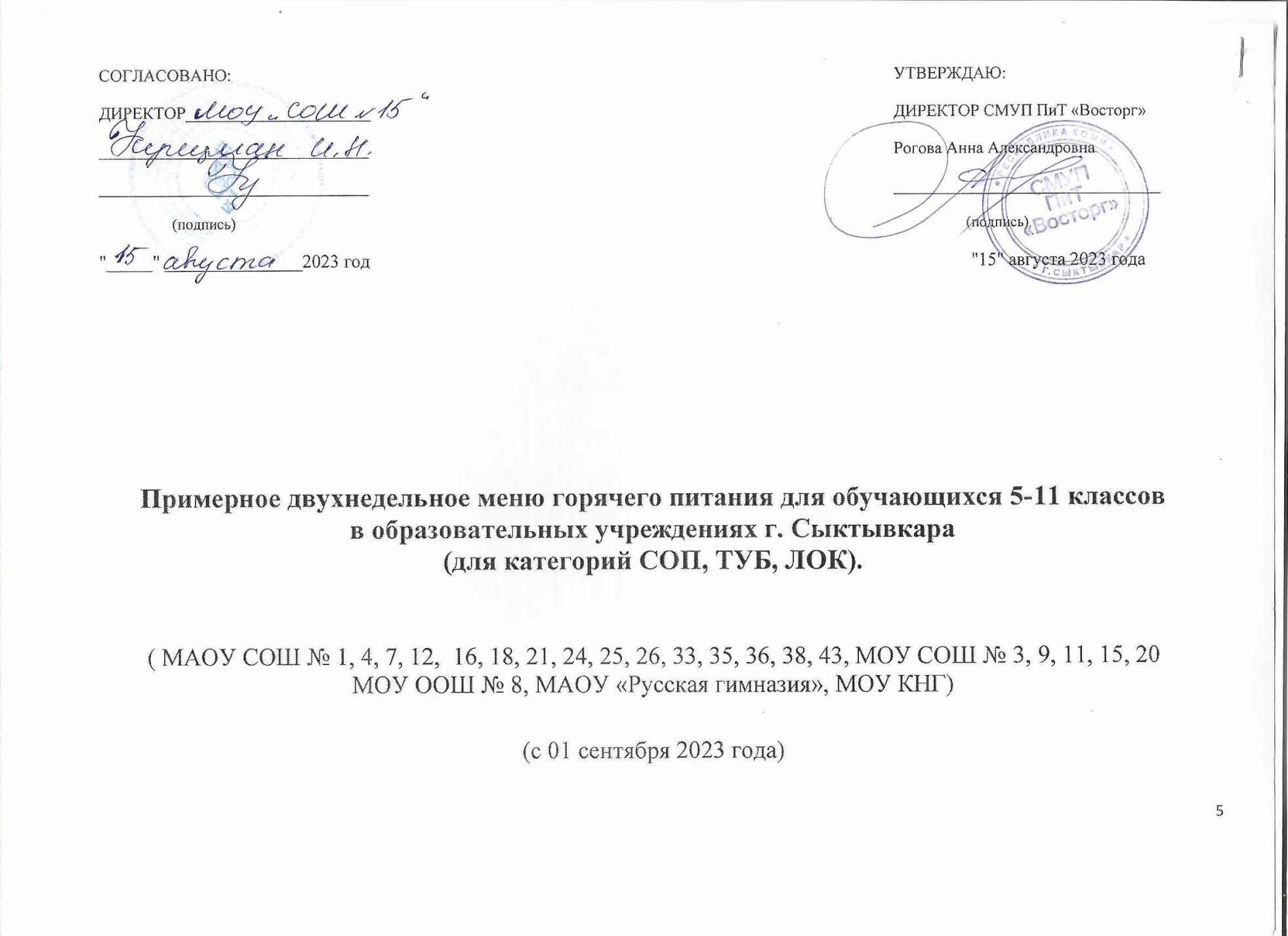 1 неделя1 неделя1 неделя1 неделя1 неделя1 неделя1 неделя1 неделяПОНЕДЕЛЬНИКПОНЕДЕЛЬНИКПОНЕДЕЛЬНИКПОНЕДЕЛЬНИКПОНЕДЕЛЬНИКПОНЕДЕЛЬНИКПОНЕДЕЛЬНИКПОНЕДЕЛЬНИКНАИМЕНОВАНИЕ12+ лет12+ лет12+ лет12+ лет12+ лет№ ТК№ ПО СБОРНИКУ РЕЦЕПТУРНАИМЕНОВАНИЕВЫХОД, грБелки, грЖиры, грУглеводы,грККАЛ№ ТК№ ПО СБОРНИКУ РЕЦЕПТУРЗавтракЗавтракЗавтракЗавтракЗавтракЗавтракЗавтракЗавтракКаша молочная "Дружба"2505,69,639,5264,6265/1ТТК № 265Сыр  порциями 307,08,90,0108,025/2Москва 1994 таб. № 25Батон нарезной605,71,831,2159,0266/2ТТК №266Чай с сахаром 2150,10,015,060,0685/1Москва 2004 № 685ИТОГО55518,320,385,7591,6Второй завтракВторой завтракВторой завтракВторой завтракВторой завтракВторой завтракВторой завтракВторой завтракМедальоны из рыбы10011,614,110,1230,142/5ТТК № 42Картофельное пюре1803,75,824,5164,7312/1Москва 2011 № 312Чай с сахаром 2150,10,015,060,0685/1Москва 2004 № 685Хлеб " Дарницкий" порциями201,30,28,643,011ТТК № 10ИТОГО51516,720,158,2497,8ВТОРНИКВТОРНИКВТОРНИКВТОРНИКВТОРНИКВТОРНИКВТОРНИКВТОРНИКНАИМЕНОВАНИЕ12+ лет12+ лет12+ лет12+ лет12+ лет№ ТК№ ПО СБОРНИКУ РЕЦЕПТУРНАИМЕНОВАНИЕВЫХОД, грБелки, грЖиры, грУглеводы,грККАЛ№ ТК№ ПО СБОРНИКУ РЕЦЕПТУРЗавтракЗавтракЗавтракЗавтракЗавтракЗавтракЗавтракЗавтракЗапеканка из творога с вишней20020,618,256,4481,5425ТТК № 425Батон нарезной504,81,526,0132,5266/2ТТК №266Чай с сахаром и лимоном2220,10,015,262,0686/1Москва 2004 № 686ИТОГО47225,419,797,6676,0Второй завтракВторой завтракВторой завтракВторой завтракВторой завтракВторой завтракВторой завтракВторой завтракМясо с овощами "Болоньез"10012,814,54,5210,735/2ТТК № 35Макаронные изделия отварные (спагетти)1806,65,431,7202,1114/1ТТК № 114Чай с сахаром и лимоном2220,10,015,262,0686/1Москва 2004 № 686Хлеб " Дарницкий" порциями201,30,28,643,011ТТК № 10ИТОГО52220,920,160,0517,8СРЕДАСРЕДАСРЕДАСРЕДАСРЕДАСРЕДАСРЕДАСРЕДАНАИМЕНОВАНИЕ12+ лет12+ лет12+ лет12+ лет12+ лет№ ТК№ ПО СБОРНИКУ РЕЦЕПТУРНАИМЕНОВАНИЕВЫХОД, грБелки, грЖиры, грУглеводы,грККАЛ№ ТК№ ПО СБОРНИКУ РЕЦЕПТУРЗавтракЗавтракЗавтракЗавтракЗавтракЗавтракЗавтракЗавтракЁжики мясные 10013,017,513,4265,0157/9Москва 2003 № 157Картофельное пюре1803,75,824,5164,7312/1Москва 2011 № 312Хлеб "Городской" порциями 403,20,420,4100,011ТТК № 11Чай с сахаром 2150,10,015,060,0685/1Москва 2004 № 685ИТОГО53520,023,773,3589,7Второй завтракВторой завтракВторой завтракВторой завтракВторой завтракВторой завтракВторой завтракВторой завтракБиточки из мяса птицы "Сливочные"10018,517,723,5287,7263/1ТТК № 263Рис рассыпчатый отварной( из пропаренной крупы)1804,46,444,0251,6110/2ТТК 110/1Чай с сахаром 2150,10,015,060,0685/1Москва 2004 № 685Хлеб " Дарницкий" порциями201,30,28,643,011ТТК № 10ИТОГО51524,324,491,1642,3ЧЕТВЕРГЧЕТВЕРГЧЕТВЕРГЧЕТВЕРГЧЕТВЕРГЧЕТВЕРГЧЕТВЕРГЧЕТВЕРГНАИМЕНОВАНИЕ12+ лет12+ лет12+ лет12+ лет12+ лет№ ТК№ ПО СБОРНИКУ РЕЦЕПТУРНАИМЕНОВАНИЕВЫХОД, грБелки, грЖиры, грУглеводы,грККАЛ№ ТК№ ПО СБОРНИКУ РЕЦЕПТУРЗавтракЗавтракЗавтракЗавтракЗавтракЗавтракЗавтракЗавтракМакароны отварные с  сыром25016,919,942,6418,0204/3; 204/4Москва 2011 № 204Пицца "Болоньезе"10012,012,327,3266,3430ТТК № 430Чай с сахаром и лимоном2220,10,015,262,0686/1Москва 2004 № 686ИТОГО57229,132,285,1746,3Второй завтракВторой завтракВторой завтракВторой завтракВторой завтракВторой завтракВторой завтракВторой завтракКотлета "Киевская"10012,315,811,3239,9169/4Москва 2003 № 169Каша гречневая рассыпчатая18010,37,346,4292,599/1ТТК № 99Чай с сахаром и лимоном2220,10,015,262,0686/1Москва 2004 № 686Хлеб " Дарницкий" порциями201,30,28,643,011ТТК № 10ИТОГО52224,123,381,5637,4ПЯТНИЦАПЯТНИЦАПЯТНИЦАПЯТНИЦАПЯТНИЦАПЯТНИЦАПЯТНИЦАПЯТНИЦАНАИМЕНОВАНИЕ12+ лет12+ лет12+ лет12+ лет12+ лет№ ТК№ ПО СБОРНИКУ РЕЦЕПТУРНАИМЕНОВАНИЕВЫХОД, грБелки, грЖиры, грУглеводы,грККАЛ№ ТК№ ПО СБОРНИКУ РЕЦЕПТУРЗавтракЗавтракЗавтракЗавтракЗавтракЗавтракЗавтракЗавтракКаша  молочная пшеничная 25010,313,353,2374,4102/5ТТК №102Сыр  порциями 204,65,90,072,025/2Москва 1994 таб. № 25Батон нарезной504,81,526,0132,5266/2ТТК №266Фрукты свежие порциями 1000,40,49,847,0338/2Москва 2011 № 338Чай с сахаром 2150,10,015,060,0685/1Москва 2004 № 685ИТОГО63520,221,1104,0685,9Второй завтракВторой завтракВторой завтракВторой завтракВторой завтракВторой завтракВторой завтракВторой завтракГолубцы ленивые1508,59,67,1138,6244/2ТТК № 244Картофель запеченный (из отварного)1804,115,833,5292,5313/3Москва 2011 № 313Чай с сахаром 2150,10,015,060,0685/1Москва 2004 № 685Хлеб " Дарницкий" порциями201,30,28,643,011ТТК № 10ИТОГО56514,025,664,2534,1СУББОТАСУББОТАСУББОТАСУББОТАСУББОТАСУББОТАСУББОТАСУББОТАНАИМЕНОВАНИЕ12+ лет12+ лет12+ лет12+ лет12+ лет№ ТК№ ПО СБОРНИКУ РЕЦЕПТУРНАИМЕНОВАНИЕВЫХОД, грБелки, грЖиры, грУглеводы,грККАЛ№ ТК№ ПО СБОРНИКУ РЕЦЕПТУРЗавтракЗавтракЗавтракЗавтракЗавтракЗавтракЗавтракЗавтракМедальоны из рыбы10011,614,110,1230,142/5ТТК № 42Рагу из овощей1803,113,315,4196,2541/1Москва 2004 № 541/3Хлеб "Городской" порциями806,40,840,8200,011/2ТТК № 11Чай с сахаром и лимоном2220,10,015,262,0686/1Москва 2004 № 686ИТОГО58221,328,281,5688,3Второй завтракВторой завтракВторой завтракВторой завтракВторой завтракВторой завтракВторой завтракВторой завтракШницель "Нежный"10016,39,512,3200,8352ТТК № 352Рис рассыпчатый отварной( из пропаренной крупы)1804,46,444,0251,6110/2ТТК 110/1Чай с сахаром и лимоном2220,10,015,262,0686/1Москва 2004 № 686Хлеб " Дарницкий" порциями201,30,28,643,011ТТК № 10ИТОГО52222,116,280,1557,42 неделя2 неделя2 неделя2 неделя2 неделя2 неделя2 неделя2 неделяПОНЕДЕЛЬНИКПОНЕДЕЛЬНИКПОНЕДЕЛЬНИКПОНЕДЕЛЬНИКПОНЕДЕЛЬНИКПОНЕДЕЛЬНИКПОНЕДЕЛЬНИКПОНЕДЕЛЬНИКНАИМЕНОВАНИЕ12+ лет12+ лет12+ лет12+ лет12+ лет№ ТК№ ПО СБОРНИКУ РЕЦЕПТУРНАИМЕНОВАНИЕВЫХОД, грБелки, грЖиры, грУглеводы,грККАЛ№ ТК№ ПО СБОРНИКУ РЕЦЕПТУРЗавтракЗавтракЗавтракЗавтракЗавтракЗавтракЗавтракЗавтракКаша  молочная рисовая 2507,213,051,5352,8100/4; 100/5ТТК № 100Сыр  порциями 307,08,90,0108,025/2Москва 1994 таб. № 25Хлеб "Городской" порциями604,80,630,6150,011/2ТТК № 11Чай с сахаром 2150,10,015,060,0685/1Москва 2004 № 685ИТОГО55519,022,597,1670,8Второй завтракВторой завтракВторой завтракВторой завтракВторой завтракВторой завтракВторой завтракВторой завтракФрикадельки из свинины10012,614,213,6230,9280/2Москва 2011 № 280Сложный гарнир (картофельное пюре/капуста тушеная)1803,75,821,1151,6320/1Москва 2011 № 280; ТТК № 109Чай с сахаром 2150,10,015,060,0685/1Москва 2004 № 685Хлеб " Дарницкий" порциями201,30,28,643,011ТТК № 10ИТОГО51517,720,258,3485,5ВТОРНИКВТОРНИКВТОРНИКВТОРНИКВТОРНИКВТОРНИКВТОРНИКВТОРНИКНАИМЕНОВАНИЕ12+ лет12+ лет12+ лет12+ лет12+ лет№ ТК№ ПО СБОРНИКУ РЕЦЕПТУРНАИМЕНОВАНИЕВЫХОД, грБелки, грЖиры, грУглеводы,грККАЛ№ ТК№ ПО СБОРНИКУ РЕЦЕПТУРЗавтракЗавтракЗавтракЗавтракЗавтракЗавтракЗавтракЗавтракКолбаски "Сочные"8013,49,35,3156,6390ТТК № 390Макаронные изделия отварные (спагетти)1806,65,431,7202,1114/1ТТК № 114Хлеб "Городской" порциями403,20,420,4100,011ТТК № 11Чай с сахаром и лимоном2220,10,015,262,0686/1Москва 2004 № 686ИТОГО52223,415,172,6520,7Второй завтракВторой завтракВторой завтракВторой завтракВторой завтракВторой завтракВторой завтракВторой завтракГолубцы ленивые1508,59,77,1138,6244/2ТТК № 244Каша гречневая рассыпчатая18010,37,346,4292,599/1ТТК № 99Чай с сахаром и лимоном2220,10,015,262,0686/1Москва 2004 № 686Хлеб " Дарницкий" порциями201,30,28,643,011ТТК № 10ИТОГО57220,317,277,3536,1СРЕДАСРЕДАСРЕДАСРЕДАСРЕДАСРЕДАСРЕДАСРЕДАНАИМЕНОВАНИЕ12+ лет12+ лет12+ лет12+ лет12+ лет№ ТК№ ПО СБОРНИКУ РЕЦЕПТУРНАИМЕНОВАНИЕВЫХОД, грБелки, грЖиры, грУглеводы,грККАЛ№ ТК№ ПО СБОРНИКУ РЕЦЕПТУРЗавтракЗавтракЗавтракЗавтракЗавтракЗавтракЗавтракЗавтракШницель "Нежный"10016,39,512,3200,8352ТТК № 352Масло сливочное( на полив)50,03,60,133,014/3Москва 2011 № 14Картофельное пюре1002,03,213,691,5312/1Москва 2011 № 312Овощи свежие порциями (помидор свежий в нарезку)1001,10,23,82271/4ТТК № 71Хлеб "Городской" порциями504,00,525,5125,011ТТК № 11Чай с сахаром 2150,10,015,060,0685/1Москва 2004 № 685ИТОГО57023,617,170,3532,3Второй завтракВторой завтракВторой завтракВторой завтракВторой завтракВторой завтракВторой завтракВторой завтракКотлета "Киевская"10012,315,811,3239,9169/4Москва 2003 № 169Рис рассыпчатый отварной( из пропаренной крупы)1804,46,444,0251,6110/2ТТК 110/1Чай с сахаром 2150,10,015,060,0685/1Москва 2004 № 685Хлеб " Дарницкий" порциями201,30,28,643,011ТТК № 10ИТОГО51518,122,578,9594,5ЧЕТВЕРГЧЕТВЕРГЧЕТВЕРГЧЕТВЕРГЧЕТВЕРГЧЕТВЕРГЧЕТВЕРГЧЕТВЕРГНАИМЕНОВАНИЕ12+ лет12+ лет12+ лет12+ лет12+ лет№ ТК№ ПО СБОРНИКУ РЕЦЕПТУРНАИМЕНОВАНИЕВЫХОД, грБелки, грЖиры, грУглеводы,грККАЛ№ ТК№ ПО СБОРНИКУ РЕЦЕПТУРЗавтракЗавтракЗавтракЗавтракЗавтракЗавтракЗавтракЗавтракФрикадельки из свинины10012,614,213,6230,9280/2Москва 2011 № 280Соус сметанный с томатом500,92,53,540,1331/1Москва 2011 № 331Каша гречневая рассыпчатая1508,66,138,6243,899/1ТТК № 99Хлеб "Городской" порциями 403,20,420,4100,011ТТК № 11Чай с сахаром и лимоном2220,10,015,262,0686/1Москва 2004 № 686ИТОГО56225,423,291,4676,7Второй завтракВторой завтракВторой завтракВторой завтракВторой завтракВторой завтракВторой завтракВторой завтракБиточки из мяса птицы10016,312,314,4242,4294/5Москва 2011 № 294Картофель запеченный (из отварного)1804,115,833,5292,5313/2Москва 2011 № 313Чай с сахаром и лимоном2220,10,015,262,0686/1Москва 2004 № 686Хлеб " Дарницкий" порциями201,30,28,643,011ТТК № 10ИТОГО52221,928,371,7639,9ПЯТНИЦАПЯТНИЦАПЯТНИЦАПЯТНИЦАПЯТНИЦАПЯТНИЦАПЯТНИЦАПЯТНИЦАНАИМЕНОВАНИЕ12+ лет12+ лет12+ лет12+ лет12+ лет№ ТК№ ПО СБОРНИКУ РЕЦЕПТУРНАИМЕНОВАНИЕВЫХОД, грБелки, грЖиры, грУглеводы,грККАЛ№ ТК№ ПО СБОРНИКУ РЕЦЕПТУРЗавтракЗавтракЗавтракЗавтракЗавтракЗавтракЗавтракЗавтракТворожник ванильный со  сгущенным молоком15018,69,541,8331,529/4ТТК № 29Крендель сахарный1007,113,155,7370,0415/2Москва 2011 № 415Чай с сахаром и лимоном2220,10,015,262,0686/1Москва 2004 № 686ИТОГО47225,822,7112,7763,5Второй завтракВторой завтракВторой завтракВторой завтракВторой завтракВторой завтракВторой завтракВторой завтракЁжики мясные 10013,017,513,4265,0157/9Москва 2003 № 157Макаронные изделия отварные (спагетти)1806,65,431,7202,1114/1ТТК № 114Чай с сахаром и лимоном2220,10,015,262,0686/1Москва 2004 № 686Хлеб " Дарницкий" порциями201,30,28,643,011ТТК № 10ИТОГО52221,123,168,9572,1СУББОТАСУББОТАСУББОТАСУББОТАСУББОТАСУББОТАСУББОТАСУББОТАНАИМЕНОВАНИЕ12+ лет12+ лет12+ лет12+ лет12+ лет№ ТК№ ПО СБОРНИКУ РЕЦЕПТУРНАИМЕНОВАНИЕВЫХОД, грБелки, грЖиры, грУглеводы,грККАЛ№ ТК№ ПО СБОРНИКУ РЕЦЕПТУРЗавтракЗавтракЗавтракЗавтракЗавтракЗавтракЗавтракЗавтракКаша молочная кукурузная 2508,411,060,9366,1 117/4ТТК № 117Сыр  порциями 204,65,90,072,025/2Москва 1994 таб. № 25Батон нарезной807,62,441,6212,0266/2ТТК №266Чай с сахаром 2150,10,015,060,0685/1Москва 2004 № 685ИТОГО56520,719,3117,5710,1Второй завтракВторой завтракВторой завтракВторой завтракВторой завтракВторой завтракВторой завтракВторой завтракМедальоны из рыбы10011,614,110,1230,142/5ТТК № 42Рагу из овощей1803,113,315,4196,2541/1Москва 2004 № 541/3Чай с сахаром 2150,10,015,060,0685/1Москва 2004 № 685Хлеб " Дарницкий" порциями201,30,28,643,011ТТК № 10ИТОГО51516,127,649,1529,3